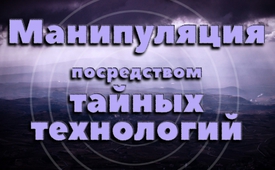 Манипуляция посредством тайных технологий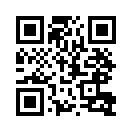 Очевидно, что манипуляции в настоящий момент не прекращаются. Даже c погодой и миром мыслей. Технологии позволяют сделать это так, что ничего не подозревающий гражданин вряд ли что-то заметит. Но все чаще люди пробуждаются и раскрывают этот обман.Один из самых значительных представителей немецкоязычной поэзии Иоганн Вольфганг фон Гете был приверженцем принципа: «Однако исследование всеми силами стремится, никогда не уставая, к закону, основанию, к «Почему?» и «Как?». В нынешней эпохе, управляемой СМИ, этот принцип, похоже, незаметно оказался на заднем плане. Медиа, по-видимому, ослабили у народа, который устал думать, жажду поиска причины: «Почему?» и «Как?». Но уже несколько лет это стремление исследовать снова пробуждается в народе так, что он больше не может пассивно воспринимать мнение СМИ. Эта передача так же предлагает вам подумать, исследовать и расследовать «закон, основание, почему и как».
Например, какова связь секретных технологий с погодой? Мы хотели бы пригласить вас присоединиться к следующим трем темам.
1. Что случилось с погодой?
«Слава Богу, на погоду нельзя повлиять!» Это высказывание очень распространено.
Но действительно ли это так? В течение нескольких десятилетий были собраны официальные контрдоказательства. Например, в 1980 году в Москве перед церемонией открытия летних Олимпийских игр фронт дождя был перехвачен реактивными самолетами за пределами города. 8 мая 2005 года соединение из одиннадцати самолетов пролетело над Красной площадью в Москве, распыляя химикаты, которые заставили облака исчезнуть, и ровно за пятнадцать минут до начала парада небо стало чисто голубым. В июле 2010 года страховые компании в Канаде наняли Weather Modification Inc., чтобы «уменьшить» бурю с градом за пределами города Калгари. Если погодные манипуляции практикуются даже официально, то что происходит втайне?

2. HAARP. Тайные творцы погоды. 
В течение нескольких лет один погодный катаклизм следует за другим. С одной стороны ‒наводнения в разных частях мира, с другой ‒ катастрофические засухи в других регионах. Эксперты по вопросам погоды со всего мира видят системы HAARP как возможные тому причины. Это программа исследования ионосферного рассеяния высокочастотных радиоволн. Такой объект на Аляске официально используется для изучения атмосферы Земли. Посредством множества антенн в атмосферу Земли проникает сильное излучение. В Патенте США № 4686605 под названием: «Метод и устройство для изменения одной части земной атмосферы [...]» читаем: «Возможна манипуляция с погодой, например, путем изменения параметров ветра в верхней атмосфере [...]». Таким способом, например, постоянно «сдерживаются» области высокого и низкого давления в течение длительного времени, и, тем самым, в странах, по желанию, запускаются катастрофы в виде засухи или разрушительных наводнений. Эти системы HAARP разбросаны по всему миру.

3. Манипуляция сознанием с помощью ELF-волн 
Тот факт, что люди могут подвергаться влиянию или даже контролироваться посредством излучения, больше не подвергается сомнению. По данным Разведывательного управления министерства обороны США, можно использовать низкочастотные ELF-волны для создания в мозге людей звуков и целых цепочек с командами. Аналогичным образом с помощью ELF-волн, то есть «дистанционно управляемо», могут быть вызваны инсульты, сердечная недостаточность и другие заболевания. 16 июля 1981 года североамериканский телеканал NBC объявил, что люди на северо-западе США в течение многих лет подвергались воздействию ELF-волн. Информационное агентство Associated Press одновременно сообщило, что это было сделано специально. Советский Союз примерно c 1960 года располагал устройством под названием «Лида-машина», с помощью которого можно влиять на поведение человека посредством ELF-волн. В СССР устройство использовалось для того, чтобы сделать людей вялыми и привести их в трансоподобное безразличное состояние. С целью достижения определенного поведения использовались большие оборудования LIDA для облучения отдельных людей, а также городов и целых регионов СССР и США посредством этих волн. 
Что мы можем противопоставить таким манипуляциям? Для нас важно быть бдительными. Или, как сказал Иоганн Вольфганг фон Гете: «Однако исследование всеми силами стремится, никогда не уставая, к закону, основанию, к «Почему?» и «Как?».от hm / be / eb / bänИсточники:1]
www.zeitenschrift.com/artikel/min-control-bewusstseinsmanipulation-
durch-elf-wellen | https://de.wikipedia.org/wiki/Extremely_Low_Frequencyellen

[2]
www.zeitenschrift.com/news/haarp-die-geheimen-wettermacher#.Wc1T4cZpHZ7

[3]
www.theintelligence.de/index.php/enthuellungen/17626-haarp-die-geheimen-
wettermacher-wetter-kann-manipuliert-werden.html
www.cbc.ca/news/canada/calgary/calgary-hail-shrunk-by-cloud-seeding-planes-1.889680Может быть вас тоже интересует:---Kla.TV – Другие новости ... свободные – независимые – без цензуры ...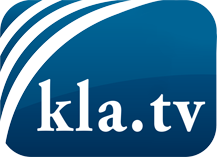 О чем СМИ не должны молчать ...Мало слышанное от народа, для народа...регулярные новости на www.kla.tv/ruОставайтесь с нами!Бесплатную рассылку новостей по электронной почте
Вы можете получить по ссылке www.kla.tv/abo-ruИнструкция по безопасности:Несогласные голоса, к сожалению, все снова подвергаются цензуре и подавлению. До тех пор, пока мы не будем сообщать в соответствии с интересами и идеологией системной прессы, мы всегда должны ожидать, что будут искать предлоги, чтобы заблокировать или навредить Kla.TV.Поэтому объединитесь сегодня в сеть независимо от интернета!
Нажмите здесь: www.kla.tv/vernetzung&lang=ruЛицензия:    Creative Commons License с указанием названия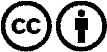 Распространение и переработка желательно с указанием названия! При этом материал не может быть представлен вне контекста. Учреждения, финансируемые за счет государственных средств, не могут пользоваться ими без консультации. Нарушения могут преследоваться по закону.